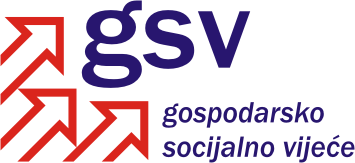 Broj: 11/11Zagreb, 15. lipnja 2011.Povjerenstvo za održivi razvoj, poticanje gospodarstva, energetiku i klimatske promjeneSukladno članku 39. Poslovnika o radu Gospodarsko-socijalnog vijeća i njegovih radnih tijela, a u vezi članka 30. Poslovnika Povjerenstvo za održivi razvoj, poticanje gospodarstva, energetiku i klimatske promjene na 3. sjednici održanoj 15. lipnja 2011. godine razmatralo je Strategija energetskog razvoja RH.Na osnovi rasprave članova Povjerenstva utvrđen je slijedećiZAKLJUČAKPovjerenstvo za održivi razvoj, poticanje gospodarstva, energetiku i klimatske promjene primilo je na znanje Strategiju energetskog razvoja RH uz napomenu da će Hrvatska udruga poslodavaca i sindikalne središnjice naknadno dostaviti svoja mišljenja i prijedloge u vezi daljnjeg poboljšanja Strategije.Povjerenstvo za održivi razvoj, poticanje gospodarstva, energetiku i klimatske promjene je upoznato s činjenicom potrebe usklađivanja „Trećeg paketa energetskih zakona“ (Zakon o energiji, Zakon o tržištu električne energije i Zakon o tržištu plina). Međutim, budući da se radi o zakonima od izuzetnog značaja, a materijali su zaprimljeni tek 14. lipnja 2011. godine, Povjerenstvo traži dodatni rok za razmatranje i raspravu predmetnih prijedloga zakona. Zahtjev za odobrenje dodatnog roka uputit će se resornom ministarstvu i Vladi RH.Temeljem rasprave i zaključka Povjerenstva, Ured za socijalno partnerstvo u RH uputit će podsjetnik u Ministarstvo gospodarstva, rada i poduzetništva u vezi obveze pravodobnog uključivanja socijalnih partnera u radne skupine za pripremu i izradu pojedinih zakona.Koordinator Povjerenstvamr.sc. Bernard Jakelić, v.r.